Osnovna šola Ivana Roba Šempeter pri Gorici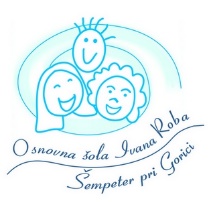 Andreja Gabrščka 15290 Šempeter pri GoriciTTR: 01383-6030681515 +386 5 39 35 211       +386 5 39 35 212       o-irsempeter.ng@guest.arnes.si   http://www.os-iroba.siZAKLJUČNO POROČILO podružničnE šolE VOGRSKOŠolsko leto 2018/2019Delo na podružnični šoli je potekalo po zastavljenem programu. Z učiteljicami smo se redno sestajale in načrtovale delo. Sodelovale smo tudi s strokovnimi delavkami vrtca Zvezdica, s katerimi si delimo prostore. Dogovarjale smo se o skupnih dejavnostih in organizaciji dela (športni, kulturni dnevi, ekskurzije, proslave, spremstva…). Pouk in organizacija delaV šolskem letu 2018/2019 je pouk obiskovalo 48 učencev. Ostali učitelji na šoli:Helena Hvala Prah – druga strokovna delavka v 1. razredu (20 ur)Andrejina Rijavec – Oddelek podaljšanega bivanja učencevSara Ambrožič – druga strokovna delavka v 3. in 4. razredu (4 ure), LUM v 3. in 4. razredu, GUM v 5. razredu in oddelek podaljšanega bivanja učencevVanja Velišček – TJA v 2. in 3. in 4. razreduUrška Lukan – TJA v 5. razreduNina Makuc – ŠPO (1 ura) v 5. razreduLara Tavčar – ure knjižnične vzgoje in šolska knjižnica Pedagoginja – Eda Jakončič Jutranje varstvo učencev: Sara Ambrožič, Janja Prinčič in Rut Jarc.Delo v šolski kuhinji je celo leto  skrbno opravljala Silva Čebron, ki je tudi čistila prostore prizidka v nadstropju. Za čiščenje ostalih prostorov pa je skrbela čistilka Sebira Kalaković.Objekte in šolsko okolje so vzdrževali in urejali Marko Petejan, Tadej Devetak, Danijel Mrevlje, Bogdan Gregorič in Tim Leban.Pouk je na šoli potekal v dveh kombiniranih in enem čistem oddelku. Pouk je potekal dopoldne. Organizirano je bilo jutranje varstvo učencev od 7. ure dalje. Podaljšano bivanje se je zaključilo ob 15.45, varstvo učencev pa ob 16.15. Za učence je bila organizirana prehrana – dopoldanska malica, kosilo in popoldanska malica.Pouk poteka v novem delu šolske stavbe. Čez poletje so opravili nujna vzdrževalna dela. Sanirali so omet na hodnikih in stopnišču in prepleskali hodnike. Za jedilnico je bila nabavljena nova oprema.Delo na podružnični šoli je potekalo po zastavljenem Letnem delovnem načrtu. Učiteljice so redno načrtovale in analizirale delo. 47 učencev napreduje v naslednji razred, en učenec ne napreduje in bo nadaljeval šolanje na drugi šoli.Druge dejavnosti na šoli Otroški pevski zbor je vodila Helena Hvala Prah. Interesne dejavnosti so bile organizirane po pouku v času podaljšanega bivanja: EKO vrtnarski krožek – Nadja Pahor BizjakŠport za sprostitev – Sara Ambrožič Krožek italijanskega jezika – Haideja ČerneOdbojka- zunanji sodelavciNogomet - zunanji sodelavciŠkuljanje – ŠD ŠkuljaMažoretke - zunanji sodelavciUčenci so imeli možnost sodelovati in tekmovati za bralno značko iz slovenskega, nekateri pa tudi angleškega in italijanskega jezika. V šolski knjižnici so si učenci izposojali knjige vsak teden, v potujoči knjižnici pa enkrat mesečno. Knjižničarka Lara Tavčar je izvajala knjižničarske urice enkrat tedensko v vsakem razredu.   Veliko učencev je bilo vključenih tudi v druge izven šolske dejavnosti: godbeniška šola Vogrsko, glasbena šola, nogometni klub, plesni klub, Športno društvo Partizan- Renče, Gasilski krožek …Za spodbujanje branja so se vsi razredi vključili v mednarodni projekt Naša mala knjižnica. V 1. in 2. razredu je enkrat tedensko potekala dejavnost Rad berem. Z OŠ Toneta Pavčka iz Mirne Peči so si izmenjali knjižnega junaka zajčka Srčka, sodelovali pa so tudi v kvizu o prebranih knjigah in literarnih junakih.Učenci 1. in 2. razreda so med letom obiskovali gledališki abonma Malega polžka v Šempetru.  Delavke zobozdravstvene preventive so učence mesečno obiskovale in spremljale njihovo skrb za čiste zobe ter najboljši razred (2. in 5. razred) tudi nagradili.Od  24. 9. do 28. 9. 2018  je bil organiziran plavalni tečaj za učence 3. razreda v športnem centru Police v Ajdovščini.Od 1. 4. do 5. 4. 2019  pa je bila organizirana poletna šola v naravi za učence 4. razreda na Debelem Rtiču. Poudarek je bil na plavanju.Pedagoške delavke so se med letom udeleževale strokovnih izobraževanj v organizaciji šole in izven. Novosti, ki so jih  pridobile so skrbno uvajale v pouk in si jih izmenjale s sodelavkami.Predstavniki sveta staršev šole so bili  Boštjan Marc Baša, Meta Mučič Modic in Mateja Furlan.Poleg vzgojno izobraževalnega dela so učiteljice pripravljale učence za različna tekmovanja in natečaje. In pisali prispevke v občinsko glasilo ter na šolski blog. Šola sodeluje tudi z vrtcem Zvezdica. Dejavnosti šole se tesno prepletajo tudi z življenjem v kraju. Sodelovali smo na različnih prireditvah in proslavah, ki jih je organiziral Krajevni odbor Vogrsko.Uspešno je tudi sodelovanje s ŠSS, ki nudi pomoč otrokom s posebnimi potrebami. Enkrat tedensko je prihajala na šolo šolska pedagoginja Eda Jakončič in specialna pedagoginja Helena Rebek.Poleg pogovornih ur in roditeljskih sestankov so se starši udeležili tudi prireditev in srečanj.Učenci so sodelovali na naslednjih tekmovanjih, natečajih, projektih in akcijah:DOSEŽKI:Prireditve, nastopi, srečanja, pomembni dogodki:Sodelovanje s starši je potekalo po ustaljenih oblikah. Med letom smo sodelovali tudi s KS Vogrsko, Godbeniško šolo Vogrsko, Pihalnim orkestrom Vogrsko, Športnim društvom Škulja, Kulturno turističnim društvom Vogrsko, Občino Renče-Vogrsko, društvo ekstremnih športov, Komunala, OŠ Kozara, Društvom Veteran Nova Gorica, Vojašnico Ajševica, ŠD Sonček, Golea, Nogometnim društvom Renče, Kotalkarskim klubom Renče, Gasilskim društvom Renče, Odbojkarskim klubom Nova Gorica, Konjeniškim klubom Ajševica, z delavkami zdravstvene in zobozdravstvene preventive ZD Nova Gorica. Dobro smo bili povezani tudi z vodstvom šole, strokovnimi delavci šole, šolsko svetovalno službo, vrtcem Zvezdica Vogrsko, podružnično šolo Vrtojba in drugimi zaposlenimi na centralni šoli.         Šempeter pri Gorici, 28. junija 2019		RazredŠtevilo učencevRazrednik 1. razred2. razred 99Nadja Pahor Bizjak3. razred4. razred109Janja Prinčič 5. razred 11Rut JarcSkupaj:48 učencevŠolski projekti:    Eko šolaZdrava šolaShema šolskega sadjaObnovljivi viri in učinkovita raba energijeNaša mala knjižnicaSemena spremembAkcije:Pokloni zvezek2 akciji zbiranja odpadnega papirja, Stalna akcija zbiranja zamaškov1. + 2. r3. + 4. r5. rBralna značka za slovenski jezik              16168bralna značka za angleški jezik                  /7 6Kenguru330Logika/02Čisti zobje – broške                                               112Kresnička562BZ italijanščina  - Il topolino di biblioteca42kolesarski izpit                                             //11likovni natečaji:  BODI UMETNIK                           /Priznanje Likovni natečaj: Češnja od cveta do…sodelovanjeLikovni natečaj: Moja pot v šolosodelovanjeLikovni natečaj: Šivilja in škarjice                                      nagrada--Likovni natečaj: Ogledalo mojega okoljanagrada--3. 9. 2018    Začetek pouka v novem šolskem letu. Učence 2. do 5. razreda je pozdravila vodja šole Nadaj Pahor Bizjak. Prvošolce ter njihove starše je pozdravil ravnatelj mag. Primož Hvala Kamenšček in razredničarka. Kulturni program je pripravil 2. razred in pevski zbor pod vodstvom Helene Hvala Prah. Vodja prireditve Nadaj Pahor Bizjak14. 9. 2018Prireditev ob dnevu teritorialnega polka v vojašnici na Ajševici. Nastopal OPZ in učenci.24. 9. -28. 9. 2018    Plavalni tečaj za 3. razred na Policah v Ajdovščini.28. 9. 2017Potekalo je 33. šolsko izbirno tekmovanje iz znanja logike do 5. razreda. Priznanje so prejeli: Sara Kacafura, Domink UšajMentorica: Rut Jarc1. - 5. 11. 2018Teden otroka posvečen kvalitetnemu preživljanju prostega časa in predstavitev dejavnosti za kvalitetno preživljanje prostega časa. 3. 10. 20181. in 2. razred: Glasbena dramatizacija Trije metulji za vrtec in 3.-5.razred.Mentorici: Helena Hvala Prah, Nadja Pahor Bizjak18. 10. 2018Izpraznitev šole22. 1. 2018Ogled centralne čistilne naprave v Vrtojbi – 5. razred24. 10. 2018Prižig lučk v spomin vsem žrtvam prve svetovne vojne7. 11. 2018Obisk mlečne kraljice7. in 8. 11. 2018POŠ Vogrsko in vrtec Zvezdica– zbiralna akcija papirja. Zbrali smo 740 kg papirja. Koordinatorka akcije Janja Prinčič16. 11. 2018Slovenski tradicionalni zajtrk30. 11. 2018Izpraznitev šole (ponovitev vaje)6. 12. 2018OGLEDALO MOJEGA OKOLJA 2018 - Zaključna prireditev ob 17,30 uri v prostorih Biotehnične šole v Šempetru pri Gorici. Nagrada: Marta Modic, 2. razredMentorica: Nadja Pahor Bizjak8. 12. 2018Prednovoletno srečanje društva upokojencev Vogrsko – nastopil OPZ in 5. razred. Vodja prireditve Rut Jarc.11.12. 2018    POŠ Vogrsko in vrtec Zvezdica: Božično-novoletna prireditev Vodja prireditve: Helena Hvala PrahPrižig lučk Vogrsko17. 12. 2018Velika kotalkarska božično-novoletna revija v Renčah.21. 12. 2019Baletna predstava: La Fontainove basni v Kulturnem donu v Vrtojbi20. 1. 2019Nagradna predstava za pevske zbore – baletna predstava Kekec v Cankarjevem domu v Ljubljani.6. 2. 2019Šola in vrtec Zvezdica. Proslava ob kulturnem prazniku in srečanje z ravnateljem.Vodja prireditve: Sara Ambrožič6. 2. 2019Šolsko tekmovanje iz naravoslovja KresničkaPriznanja so prejeli:1. razred: Maja Fratnik, Gašper Kikelj, Luka Melinc 2. razred: Žan Gregorič, Filip Gruden, Asja Nardin, Tilen Saksida, Luka Vodopivec3. razred: Blaž Fornazarič, Tilen Fratnik, Tinakra Šuligoj, Jure Bratuš, Tia Rustja4. razred: Ela Abram5. razred: Nik Šavor, Žan Zorzut FurlanMentorice: Helena Hvala Prah, Nadja Pahor Bizjak, Janja Prinčič, Sara Ambrožič, Rut Jarc  5. 3. 2019Kulturni dan - Pustovanje na matični šoliPredstava Glasbene mladine - Mehurčki 11. – 15. 3. 2019Teden astronomije11. 3. 2019Otvoritev in ogled razstave Sto let pod skupnim nebom na matični šoli12. 3. 2019Delavnice o astronomiji – študentke PEF za 1. do 4. razed15. 3. 2019Obisk planetarija Delavnice in srečanje s starši na temo astronomije.21. 3. 2019    Šolsko matematično tekmovanje KenguruPriznanja so prejeli: 2. razred: Filip Gruden, Tilen Saksida, Luka Vodopivec3. razred: Blaž Fornazarič, Jure Bratuš, Tia RustjaMentorice: Nadja Pahor Bizjak, Janja Prinčič, 22. 3. 2019Premik – proslava ob obletnici začetka mobilizacijsko-taktične vaje Premik 91. Nastopili so OPZ Vogrsko in učenci.Vodja prireditve: Andrejka Rijavec27. 3. 2019Nagradni izlet  natečaja »Škrabčevo leto«; Nagrajenca Tia Rustja in Tilen Saksida ter članica ocenjevalne komisije Nadja Pahor Bizjak 28. 3. 2019Dobrodelna prireditev MOJA DRUŽINA JE MOJE ZAVETJE  Nastopal Otroški pevski zbor pod vodstvom Helene Hvala Prah in Pihalni orkester Vogrsko1. – 5. 4. 2019Šola v naravi za 4. razred na Debelem Rtiču, spremljala razredničarka Janja Prinčič11. 4. 2019Pomladni koncert Godbeniške šole Vogrsko, nastopal OPZ Vogrsko pod  .17.  4. 2019Ekskurzija ZOO Punta verde Lignano v Italiji za učence krožka italijanščine in mentorico Haidejo Černe.17. 4. 2019Revija otroških in mladinskih pevskih zborov v Novi Gorici – OPZ Šempeter, OPZ Vogrsko pod vodstvom Helene Hvala Prah23. 4. 2019Vseslovensko petje s srci – petje ljudskih pesmi pod lipo pred šolo7. 5. 2019Ogled CERO 3. – 5. razred9. - 13. 5. 2019Zbiralna akcija papirja skupaj z vrtcem Zvezdica. Zbrali smo 660 kg papirja. Koordinatorka akcije Janja Prinčič.12. 5. 2019Nastop presenečenja na konvenciji Zveze Lions klubov Slovenije v hotelu Perla v Novi Gorici; nastopil OPZ15. 5. 2019Tek podnebne solidarnosti 31. 5. 2019Zaključek akcije za čiste zobe, zmagovalni razred 2. in 5. Vog10. 6. 2018Predstava Kekec v Bukovici za OŠ Renče in Šempeter s podružnicami; v programu so sodelovali učenci POŠ Vogrsko člani OPZ Vogrsko11. 6. 2019Kolesarski izpit12. 6. 2019OVE in URE dan - učenci 1. in 2. razreda so se udeležili iger, delavnic in animacij na temo trajnostna energija pred Mestno občino v Novi Gorici.13. 6. 2019Prireditev ob zaključku bralne značke; bralno značko je osvojilo 40 učencev.14. 6. 2019Male olimpijske igre Nove Gorice - Sončkov dan 16. 6. 2019Nastop na krajevnem prazniku Vogrsko – OPZ s Pihalnim orkestrom, Šolskim orkestrom in Rudijem Bučarjem.Zaključno srečanje s starši 20. 6. 2019Srečanje z ravnateljem ob zaključku šolskega leta. Program pripravili učenci šole in otroci iz vrtca, vodja prireditve Janja Prinčič.21. 6. 2019Obisk učencev iz OŠ Kozara in druženje s petošolci.24. 6. 2019 Podelitev spričeval, pohval in priznanj ob koncu šolskega leta.Vodja POŠ Vogrsko:Nadja Pahor Bizjak                              Ravnatelj:                              mag. Primož Hvala Kamenšček